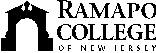 RAMAPO COLLEGE OF NEW JERSEYOffice of Communications and Public AffairsPress ReleaseMarch 28, 2016Contact:  Angela DaidoneE-mail:  adaidon1@ramapo.eduPhone:  201.684.7477Ramapo College Offers Summer Academic and Theater Camps for High School Students—Information Sessions ScheduledMAHWAH, N.J.—High school students may now register for the full-day summer academic and theater programs offered at Ramapo College of New Jersey: Ramapo Explorers-Theater Camp, Programming/Data Science Camp, Financial Literacy/Stock Market Trading Program, Game Design for Teens, and SAT Prep Plus College Immersion. Visit the Web page to sign up for upcoming Information Sessions: www.ramapo.edu/ramapocampsThe new Ramapo Explorers-Theater Camp offers performance and technical theater classes open to 7th-12th graders. Classes are taught by working professionals in the field and highly qualified teachers, all of whom have advanced degrees in their area of expertise. Classes encourage students to think critically and creatively to solve problems, work both independently and cooperatively, and produce original work that expresses a point of view. Weeklong topics include Acting I, Acting II, Acting for Film & Television, Improvisation, Voice & Movement for Actors, Make-up for Stage & Screen, Costume Design, Lighting & Sound, and Set Design. Information Sessions for high school age students are April 20 and June 2, 7-8 p.m. (For middle school age youth entering grades 7-8, information sessions are April 21, 7-8 p.m. and May 22, 4-5 p.m.)The new Programming/Data Science Camp introduces high school students to the new and fast-growing field of data science in which scientists combine skills in math, statistics, and computer programming to turn raw data into knowledge and insight. Students gain skills in writing, interpreting, and debugging computer code using Python and will use Python to write a web scraper, a utility that gathers information from the web. Students also learn how to use the Python-based SciPy package to display and analyze data. Finally, students use their skills to complete a short but complete data science research project on a topic of their choice. Examples include analyzing traffic patterns to improve traffic flow, finding evidence for a hypothesis in scientific data, and using modeling relationships in online social networks. Information Sessions (held together with Game Design for Teens information session): April 24, 4-5 p.m. and May 25, 7-8 p.m.The Financial Literacy/Stock Market Trading Program for high school students utilizes the college’s Global Financial Markets Trading Laboratory in the Anisfield School of Business, which is accredited by the international Association to Advance Collegiate Schools of Business (AACSB). In the mornings, 9 a.m.-12 p.m., participants learn about budgeting and finances to prepare them for making sound financial decisions in the future. In the afternoons, 1-4 p.m., students participate in simulated trading games and competitions as they buy, sell and trade to build their own stock portfolios in the Trading Lab, an authentic stock market trading room complete with an electronic ticker display carrying financial data from multiple world markets. Information Sessions: April 19, 5:30-6:30 p.m. and June 5, 1-2 p.m.Participants in the Game Design for Teens program are introduced to a variety of game design concepts including level construction, character design, and gameplay mechanics, using Adobe Flash, Adobe Photoshop, and ActionScript 3.0 to conceive, design and make functional games for the Web. Students learn design standards and user experience theory, including HTML5 integration, and apply this knowledge to individual projects. Each student’s culminating project will incorporate personal style with programming to create a fully functional online game. Information Sessions (held together with Data Science Camp information session): April 24, 4-5 p.m. and May 25, 7-8 p.m.The Princeton Review SAT Prep Plus College Immersion program is for entering 11th and 12th graders. The program includes four proctored SATs with detailed computer analysis of the results, 11 practice tests for the SAT and PSAT, extra online lessons, special college admissions seminars, and more. Program date: July 18-28, 9 a.m.-4 p.m.The Ramapo College of New Jersey summer academic and theater programs for high school students are directed by the College’s Center for Innovative and Professional Learning. The Center supports postgraduate professional education, workforce development, and alternative learning. The Center also engages in internal and external educational partnerships to advance the College, and provides innovative continuous learning opportunities for community members of all ages.For program dates or to sign up for an Information Session, contact the Ramapo College Center for Innovative and Professional Learning at 201-684-7370 or visit www.ramapo.edu/ramapocamps.###Ranked by U.S. News & World Report as fifth in the Best Regional Public Universities North category, Ramapo College of New Jersey is sometimes mistaken for a private college. This is, in part, due to its unique interdisciplinary academic structure, its size of approximately 6,000 students and its pastoral setting in the foothills of the Ramapo Mountains on the New Jersey/New York border.Established in 1969, Ramapo College offers bachelor's degrees in the arts, business, humanities, social sciences and the sciences, as well as in professional studies, which include nursing and social work. In addition, Ramapo College offers courses leading to teacher certification at the elementary and secondary levels. The College also offers eight graduate programs as well as articulated programs with Rutgers, The State University of New Jersey, New York Chiropractic College, New York University College of Dentistry, SUNY State College of Optometry and New York College of Podiatric Medicine.